Great Smoky Mountain Council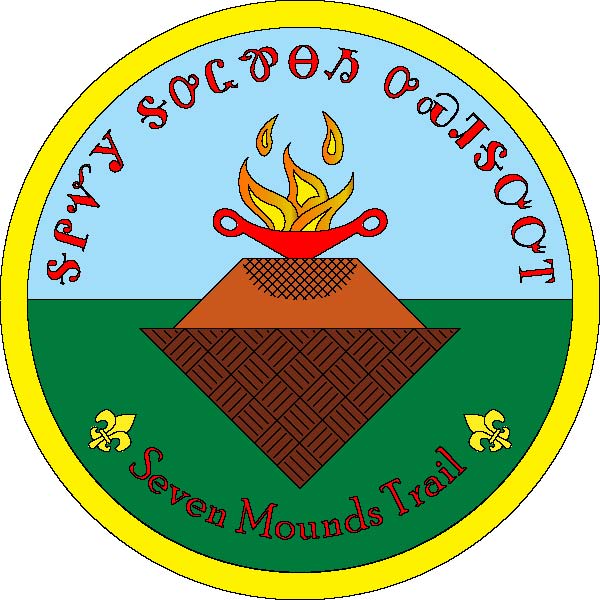 Seven Mounds TrailCamp Buck TomsRockwood, TennesseeSeven Mounds Trail Evaluation FormIn order to better serve your program needs, please complete this form. Thank you.Unit Number___________________	Council __________________________________Name: ____________________________________________________________E-mail ________________________________________________________________Date of Hike ________________  Additional comments: Please describe any positive or negative experiences you had and
any changes or additions you would like to see in the future. ________________________________________________________________________________________________________________________________________________________________________________________________________________________________________________________________________________________________________________________________________________________________________________________________________________________________________________________________________Great Smoky Mountain CouncilJane Manly MuseumBoy Scouts of America1333 Old Weisgarber Rd.Knoxville TN  37909janemanlyscoutmuseum@gmail.com1Excellent2Very Good3Good4Average5PoorMapDirections Recognition Awards Your Hike Trail ConditionSignsTrail MarkerOverall Experience